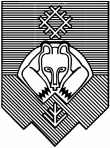 муниципальное общеобразовательное учреждение"Средняя общеобразовательная школа № 15" (МОУ "СОШ № 15")"15-а шöр школа" муниципальнöй велöдан учреждениеПрограмма профессионального саморазвития учителя русского языка и литературы МОУ «СОШ №15» Штремпел Елены Александровнына тему«Эффективность применения технологии развития критического мышления на уроках русского языка и литературы»Срок реализации - 2017-2019 годы.Сыктывкар,2017Пояснительная записка.На современном этапе развития образования очень много причин для того, чтобы перейти на обучение по новым технологиям. Вот некоторые  из них:-желание развития творческого мышления,- потребность в развитии письменной и устной речи,- увеличение объёма информации,- снижение познавательной деятельности учащихся,-низкая мотивация учебнои деятельности.Всё это заставляет задуматься и подумать о новых формах и видах Подачи учебного материала. Поиски привели меня к использованию методов критического мышления». Из всех технологий данная, на мой взгляд, одна из самых рациональных. При использовании данной технологии нет необходимости заставлять учащихся слушать учителя и верить каждому его слову, работа в коллективе заставляет ребенка взглянуть на себя по-другому, мобилизовать свой потенциал. Необходимо выделить такую особенность «критического мышления», как взаимная, органичная связь его с творческим развитием ребенка. Целью данной программы является выявление особенностей и уровня эффективности методов «критического мышления» на уроках русского языка и литературы.Среди деятельностно-развивающих технологий обучения технологию критического мышления» выделяют как одну из наиболее перспективных, характерной особенностью которой является перевод учебного процесса на субъект - субъектную основу, реальная индивидуализация и дифференциация учебного процесса. Данная программа рассчитана на несколько лет, что даёт возможность тщательно  изучить саму суть технологии, а также применить её на уроках  русского языка и литературы.Цель программы саморазвития:Выявить особенности и уровень эффективности методов «критического   мышления» на уроках русского языка и литературыЗадачи программы- изучить учебно-методическую литературу по теме саморазвития;- проанализировать свою педагогическую деятельность до момента «актуального я»;-спроектировать педагогическую деятельность относительно применения методов «критического мышления» до уровня «идеальное  я»- изучить опыт учителей – коллег школы, города, республики, других регионов  РФ- овладеть новыми методами, путём их внедрения в учебный процесс- проанализировать результаты применения технологии «критического мышления»- обобщить опыт работы по применению методов «критического мышления»Ожидаемые результаты1) повышение качества преподаваемых предметов через интерес к новым формам работы.2) Развитие логики, умение видеть причинно – следственные связи3) развитие речи учащихся.4) выступления перед коллегами с темой саморазвития.5) внедрение и регулярное применение опыта   методов «критического мышления»6) трансляция опыта внедрения методов через образовательные порталы сети Интернет.7) положительные отзывы учащихся об уроках, на которых были применены методы «критического мышления».Примерные сроки работы над программой саморазвития – 2017 – 2019.План реализации программы саморазвитияРеализация программы.1 этап.  В первую очередь была изучена теоретическая информация по интересующей теме. Понятно, что без владения знаниями о предмете речи, невозможно перейти на стадию реализации.Была прочитана и проанализирована литература, касающаяся технологии «критического мышления».  Активно использовались ресурсы сети Интернет. Данный этап работы был кропотливым, но знания, которые были получены, были новы и интересны.2. этап.  Проанализировав свою педагогическую деятельность, я пришла к выводу, что введение новых методов позволит мне достигнуть хороших результатов, о которых будет сказано далее. 3 этап. Мною была продумана модель педагогической деятельности, в связи с которой предполагалось:- повысить интерес учащихся к учебным дисциплинам;- разнообразить формы и приёмы работы на уроке и дома ( домашние задания);- стимулировать учащихся на свою творческую деятельность;- развить логику, речь, мышление учащихся;Но данная модель требовала и умений учителя по - особому выстроить урок. Над данной задачей также была проведена работа.4 этап. Особое место в овладении методами «критического мышления» заняло ознакомление с опытом коллег. Посредством изучения теоретического материла и знакомства с уроками коллег был набран определённый опыт ознакомления с методами «критического мышления» на практике.5 этап. Практическое овладение и реализация методов «критического мышления» проводится по настоящее время. Данная программа рассчитана до конца 2019 года, но работа по внедрению и активному использованию методов продолжается. Было проведено немало уроков с использованием методов «критического мышления».Наиболее удачны уроки литературы в старших классах ( 9,10,11).6 этап. Анализ результатов применения методов на настоящий момент показал, что:Повышается интерес учащихся K заданиям урока, а также к учебнойдисциплине в общем.Активно развивается речь, логика и мышление учащихся.Домашние задания, связанные с применением методов «критического мышления» школьники выполняют с удовольствием, нередки случаи, когда они сами изъявляют выполнить домашнюю работу в форме синквейна или заполнения таблицы «ЗХУ». На уроке есть возможность применить различные виды заданий. Методы развития «критического мышления»Сущность технологии развития «критического мышления» состоит в том, что учащиеся самостоятельно добывают знания, используя разнообразные формы работы и средства обучения, например, работу с таблицами, кластерами, инсертом (чтение текста с пометами], работу в парах, в группах, взаимопроверку, работу с текстами через чтение и письмо.Учитель же управляет деятельностью обучаемых, а также мотивирует их деятельность.Появилась большая заинтересованность учащихся в предмете. Повышается активность на уроке, даже самые слабоуспевающие и безразличные к учебе школьники стали проявлять заинтересованность в собственных достижениях, добиваться успеха.Следует отметить и проблемы, связанные с внедрением данной технологии:От учителя требуется прежде всего нестандартный подход к каждому уроку.Времени на подготовку каждого урока тратится очень много.Имеют место материальные затраты (приобретение бумаги, ксерокопирование, сканирование и т.д.), поскольку для каждого ученика почти на каждом уроке необходимо подготовить пакет с текстами, групповыми и индивидуальными заданиями.7 этап. Обобщение опыта работы по применению методов «критического мышления» пока проходило только на уровне школы:1)	Выступление на заседании МО филологов с докладом «Технология «критического мышления» .2)	Разработка технологической карты урока с применением методов критического мышления3) Использование методов «критического мышления» на уроках литературы в старших классах, на уроках русского языка в среднем и старшем звенеЛитература.Вишнякова Е.Е. Не только о технологии РКМЧП // М.: Русский язык. 2004, №15. С.10.Заир-Бек С. Развитие критического мышления через чтение и письмо: стадии и методы, приемы //Директор школы. 2005, №4Кларин М.В. Развитие критического и творческого мышления Школьные технологии. 2004. №2.Ковалева Л.В. Технология развития критического мышления./Л.В.Ковалева. - Горно-Алтайск: ИПКРОРА, 2005.Ресурсы сети Интернет.www.ebibiioteka.itfestivai.lseptember.ruwww.mgimo.ruwww.scienceforum.ruОтчет о  реализации программы саморазвития «Эффективность применения технологии развития критического мышления на уроках русского языка и литературы»    Начиная с 2017 года, я начала работать по  программе  «Эффективность применения технологии развития критического мышления на уроках русского языка и литературы». Первоначально мною был изучен теоретический материал по технологии развития критического мышления, элементы которой привлекли меня свой новизной, доступностью, возможностью внести в свою работы новые методы.  Методы технологии критического мышления использовала на уроках и при  планировании домашнего задания по учебным предметам «Русский язык» и «Литература».  На уроках русского языка в средних классах более удачно применялся метод «Инсерт»,в основе которого лежит чтение текста с пометками, часто применялся метод «Ролевая игра». Его я использовала при  знакомстве с текстом, применение было удачным и в средних классах, и в старших.Ученики ставили себя на место героев, играли их роль.  Очень часто я использовала и продолжаю это делать в настоящее время метод прогнозирования с помощью открытых вопросов, выбирая практические вопросы: «Как бы вы поступили на месте героя?» Ученики проживали эту ситуацию, заинтересовывались ею, и это очень помогало нам в разборе текстов. Такие задания чаще всего я использовала при подготовке учащихся к написанию сочинению-рассуждения, задания № 27 ЕГЭ по русскому языку.При изучении объемных правил или необходимости структурировать большой объем информации очень удобным в технологии критического мышления стал метод «Кластер». Данный  метод  пользуется  большой популярностью и находит применение и в других образовательных технологиях. В рамках данной технологии в качестве  домашних заданий  учащимся предлагались такие задания,  как  завершение работы над двухчастным дневником, подготовиться к перекрестной дискуссии, заполнить таблицу «ЗХУ», составление  характеристики героев в форме синквейна, подготовить «тонкие» и «толстые» вопросы, придумать свой рассказ «Я и Акакий Акакиевич», подготовить инсценировку эпизода.Программа профессионального саморазвития по методам критического мышления реализуется уже в течение нескольких лет. Теоретический модуль уже освоен, практический - частично. Но уже ясно, что применение данных методов является очень эффективным при использовании на уроках, особенно в старших классах. Учащиеся активно вовлекаются в деятельность, им интересно, они развивают логику, мышление и речь. Учителю методы интересны тем, что позволяют проявить творческий подход к каждому уроку. Работа по реализации методов «критического мышления» будет вестись и далее. Методы, применяемые в данной технологии, считаю живыми, работающими и очень эффективными. Они удачно вписались в мою работу.Учитель русского языка и литературы    Е.А.ШтремпелВид деятельностиЦель деятельностиРезультатыИзучение учебно-методической темы по теме саморазвитияИзучение понятия «метод «критического мышления». Выделение особенностейТеоретические понятия были найдены и проанализированыАнализ своей предыдущей педагогической работы.Обнаружение недочетов в работе, а также для того, чтобы после внедрения методов  «критического мышления» сопоставить  результаты педагогической  деятельности «до» применения и «после».Анализ педагогической деятельности был проведён.Проектирование педагогической деятельности относительно применения новых методов до уровня «идеальное я»Спрогнозировать положительные стороны применения методовС опорой на литературные  источники,  информацию  из сети Интернет была спроектирована своя педагогическая деятельность до максимально положительного уровняИзучение опыта коллег по применению методов «критического мышления»Научиться перенимать опыт учителей по использованию данной технологии.Через сеть Интернет был изучен опыт коллег по применению методов «критического мышления».Овладение новыми методами путем активного использования на уроках русского языка и литературыНаучиться применять методы «критического мышления» на практике.Методы «критического мышления» активно применяется на уроках. Анализ результатов применения методов «критического мышления».Проследить положительные и отрицательные стороны применения методов.Был проведён сопоставительный анализ педагогической деятельности «до» и «после» применения методов,  проводились опросы учащихся на уровень трудности учебного материала, интереса к тем  фрагментам урока, на которых был применён метод «критического мышления» и т. д.Обобщение опыта работы по применению методов «критического мышления». Передать свой педагогический опыт коллегам.На школьном уровне педагогический опыт был обобщён путём выступления.Название методаОписание методаСтадия использования«Мозговой штурм»Цель использования:1) выяснение того,  что знают дети по теме;2) набрасывание идей , предположений по теме;3) активизация имеющихся знанийвызов«Инсерт»Чтение текста с пометками: + я это знал, - я этогоне знал, ! это меня удивило? хотел бы узнать подробнее.       Составление таблицы,  выписываются основные положения из текстаОсмысление«Ролевая игра»Цель: заинтересовать учащихся, удивить, эффект неожиданности, постановка проблем. ИнсценировкаВызов«Свободное письмо»Аргументированное письмо. В течение нескольких минут учащиеся выражают собственные мысли по теме. Это может быть эссе. Обоснование выбора того или иного афоризма, пословицы в качестве основной мыслиРефлексия«СИНКВЕЙН»Пятистишие: Тема 2 прилагательных, описывающих тему 3 глагола, характеризующих действие Фраза из 4 слов, содержит основную мысль.  Синоним к теме. В синквейне отражается суть понятия, не должно быть однокоренных слов, Выразить типичные черты понятия.«Толстый и тонкий вопросы»? – фактический ответ? – обстоятельный ответ, развернутый. Метод используется при организации взаимоопроса, опроса на уроке, парной и групповой работы.Осмысление и рефлексияПрогнозирование с помощью открытых вопросовЧтение текста по частям и постановка открытых вопросов: что будет с героями дальше? Почему так думаете? Как выглядели герои?Опишите дальнейшие события и т.  д. Таксономия вопросов:Простые / фактические/Уточняющие / Ты так считаешь? То есть ты сказал..?Объясняющие/ «Почему?» /Творческие/ В вопросе есть частица «бы», элементы условности, предположения, прогноза./Оценочные/ Выяснение критериев оценки тех  или иных событий, явлений, фактов: «Чем что-то отличается от того-то?»/Практические/ Вопрос направлен на установление взаимосвязи между теорией и практикой: «Как поступили бы на месте героя?», «где в обычной жизни…?»/Вопросы можно оформить в виде ромашки. Использовать и при проведении опроса,  при работе в группах.Осмысление«Кластер» - гроздь виноградаКарта мышления.1. Работа с текстом: выделение смысловых единиц текста и графическое их оформление в виде грозди (тема и подтемы): 2.1 этап мозговой штурм (идеи)2 этап – систематизация, оформление в кластер3 этап – нахождение взаимосвязей между ветвями.3. Составление ассоциаций по теме в виде кластераОсмысление и рефлексияПерепутанные логические цепиОтрывки из текста, цитаты, события необходимо расположить в хронологическом порядке, составить логическую цепочкуОсмыслениеРефлексия«Зигзаг»1 этап – учащиеся делятся на группы, в группах рассчитываются на такое количество, сколько групп2 этап – рассаживаются в группы экспертов /по номерам/,каждая группа получает определенное задание, в группе изучают,  составляют опорные схемы3 этап – возвращаются в домашние группы, по очереди рассказывают новый материал - взаимообучение«Двухчастный дневник»Дневник состоит из двух частей: цитаты и мысли, чувства, ассоциации.При чтении нового текста обращается внимание на цитаты,  которые заставили задуматься, вызвали какие-либо чувства, эмоции.  Осмысление«ЗХУ»Заполнение таблицыНа первом этапе учащиеся восстанавливают собственные знания  по теме урока, записываю интересующие их вопросы в таблицу. На протяжении изучения темы заполняется третья колонка /ответы на поставленные вопросы, новая информация по теме/Осмысление«Продвинутая лекция»На первой стадии урока активизируются знания учащихся по теме, обсуждаются в парах, группах.Группируются понятия.  Составляется конспектНа второй стадии – активное слушание.1 ученик отмечает подтвердившуюся информацию2 ученик выписывает новую информациюОбмен мнениями по проблемным вопросам.Свободное письмоОсмыслениеВзаимоопросЧтение текста в парах по одной части. Роли ученика и учителя меняются.  Учащиеся ставят толстые и тонкие вопросы по прочитанному друг другу.Вопросы записываются.Лучшие вопросы задаются классуОсмысление«Карусель»Групповая работа. Формулируются проблемные вопросы открытого характера по количеству групп. Необходимо подготовить цветные маркеры, листы А3 с написанными на них вопросами / по одному на каждом/. По сигналу учителя листы передаются по часовой стрелке. Учащиеся совместно дают ответ на каждый проблемный вопрос, не повторяясь ОсмыслениеСтратегия «Галерея»После «карусели» вывешиваются работы учащихся на доске.  Каждый ученик отдает свой голос за наиболее точный ответ на каждый вопрос. Таким образом можно определить, какая группа дала лучший ответ.Рефлексия«Кубик»ОсмыслениеГрафическая организация материала. На гранях кубика дается   задание. В группах учащиеся заполняют на развороте грани кубика.Опрос - выбрасывается кубик, ответучащиеся дают на задание выпавшейграни.РефлексияПерекрестнаядискуссияПо прочитанному тексту дается бинарный вопрос. Учащиеся работают в парах, выписывают аргументы в пользу каждой версии. Делятся на группы с противоположным мнением. Высказываются разные точки зрения, доказываются. Аргументы одной группы - контраргументы другой. Группы сидят в разных углах комнаты. Учащиеся могут менять свою точку зрения и переходить из группы в группу в течение дискуссии.Осмыслениеj«Последнее слово за мной»На последней стадии спора учащимся предлагается записать из текста цитату, доказывающую его мнение, прокомментировать его. Прочитать цитату вслух, оппонент комментирует ее, а последний ученик читает свое объяснение. На этом спор заканчивается.Рефлексия